Note: The completed form should be submitted to the Admission Unit for a new offer letter.         (pg_admission@upm.edu.my)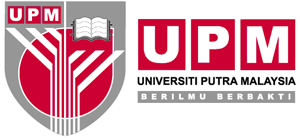 PERKHIDMATAN UTAMASISWAZAH PEJABAT TIMBALAN NAIB CANSELOR (AKADEMIK & ANTARABANGSA)APPLICATION FOR CHANGE OF ADMISSION OFFER LETTER BEFORE REGISTRATION (FOR LOCAL ONLY)TO BE COMPLETED BY THE APPLICANT TO BE COMPLETED BY THE APPLICANT TO BE COMPLETED BY THE APPLICANT TO BE COMPLETED BY THE APPLICANT TO BE COMPLETED BY THE APPLICANT TO BE COMPLETED BY THE APPLICANT TO BE COMPLETED BY THE APPLICANT TO BE COMPLETED BY THE APPLICANT TO BE COMPLETED BY THE APPLICANT TO BE COMPLETED BY THE APPLICANT TO BE COMPLETED BY THE APPLICANT TO BE COMPLETED BY THE APPLICANT TO BE COMPLETED BY THE APPLICANT TO BE COMPLETED BY THE APPLICANT TO BE COMPLETED BY THE APPLICANT Full NameFull NameFull NameFull Name:I.C No. /Passport No.I.C No. /Passport No.I.C No. /Passport No.I.C No. /Passport No.:E-mail AddressE-mail AddressE-mail AddressE-mail AddressE-mail AddressE-mail Address:Phone No.Phone No.Phone No.Phone No.:AddressAddressAddressAddressAddressAddress:Details of TransferDetails of TransferDetails of TransferDetails of Transfer:DetailsDetailsDetailsCurrent OfferCurrent OfferCurrent OfferCurrent OfferCurrent OfferTransfer forTransfer forTransfer forTransfer forTransfer forFaculty/InstituteFaculty/InstituteFaculty/InstituteProgrammeProgrammeProgrammeProgramme CategoryProgramme CategoryProgramme CategoryStructureStructureStructureSemesterSemesterSemesterOffer StatusOffer StatusOffer StatusField of StudyField of StudyField of StudyAdvisorAdvisorAdvisorNote: Please attach a research proposal for changing Programme from by coursework to by research programme and email to the respective Faculty/School/Institute and advisor.Note: Please attach a research proposal for changing Programme from by coursework to by research programme and email to the respective Faculty/School/Institute and advisor.Note: Please attach a research proposal for changing Programme from by coursework to by research programme and email to the respective Faculty/School/Institute and advisor.Note: Please attach a research proposal for changing Programme from by coursework to by research programme and email to the respective Faculty/School/Institute and advisor.Note: Please attach a research proposal for changing Programme from by coursework to by research programme and email to the respective Faculty/School/Institute and advisor.Note: Please attach a research proposal for changing Programme from by coursework to by research programme and email to the respective Faculty/School/Institute and advisor.Note: Please attach a research proposal for changing Programme from by coursework to by research programme and email to the respective Faculty/School/Institute and advisor.Note: Please attach a research proposal for changing Programme from by coursework to by research programme and email to the respective Faculty/School/Institute and advisor.Note: Please attach a research proposal for changing Programme from by coursework to by research programme and email to the respective Faculty/School/Institute and advisor.Note: Please attach a research proposal for changing Programme from by coursework to by research programme and email to the respective Faculty/School/Institute and advisor.Note: Please attach a research proposal for changing Programme from by coursework to by research programme and email to the respective Faculty/School/Institute and advisor.Note: Please attach a research proposal for changing Programme from by coursework to by research programme and email to the respective Faculty/School/Institute and advisor.Note: Please attach a research proposal for changing Programme from by coursework to by research programme and email to the respective Faculty/School/Institute and advisor.Please state the reason (s) for application:Please state the reason (s) for application:Please state the reason (s) for application:Please state the reason (s) for application:Please state the reason (s) for application:Please state the reason (s) for application:Please state the reason (s) for application:Please state the reason (s) for application:Please state the reason (s) for application:Please state the reason (s) for application:Please state the reason (s) for application:Please state the reason (s) for application:Please state the reason (s) for application:Please state the reason (s) for application:Please state the reason (s) for application:Date applied         Date applied         Date applied         Date applied         :Advisor’s Comment    Advisor’s Comment    Advisor’s Comment    Advisor’s Comment    :Current Advisor:Current Advisor:Current Advisor:Current Advisor:Current Advisor:New AdvisorNew AdvisorNew AdvisorNew AdvisorNew AdvisorNew AdvisorNew AdvisorNew AdvisorasonName          :Name          :Name          :Name          :Name          :Name          :Name          :Name          :Name          :Name          :Name          :Name          :Name          :Department : Department : Department : Department : Department : Department : Department : Department : Department : Department : Department : Department : Department : Tel. No.       :Tel. No.       :Tel. No.       :Tel. No.       :Tel. No.       :Tel. No.       :Tel. No.       :Tel. No.       :Tel. No.       :Tel. No.       :Tel. No.       :Tel. No.       :Tel. No.       :Date           : Date           : Date           : Date           : Date           : Date            : Date            : Date            : Date            : Date            : Date            : Date            : Date            : FACULTY / INSTITUTE‘S SUPPORT(NEW)FACULTY / INSTITUTE‘S SUPPORT(NEW)FACULTY / INSTITUTE‘S SUPPORT(NEW)FACULTY / INSTITUTE‘S SUPPORT(NEW)FACULTY / INSTITUTE‘S SUPPORT(NEW)FACULTY / INSTITUTE‘S SUPPORT(NEW)FACULTY / INSTITUTE‘S SUPPORT(NEW)FACULTY / INSTITUTE‘S SUPPORT(NEW)FACULTY / INSTITUTE‘S SUPPORT(NEW)FACULTY / INSTITUTE‘S SUPPORT(NEW)FACULTY / INSTITUTE‘S SUPPORT(NEW)FACULTY / INSTITUTE‘S SUPPORT(NEW)FACULTY / INSTITUTE‘S SUPPORT(NEW)FACULTY / INSTITUTE‘S SUPPORT(NEW)FACULTY / INSTITUTE‘S SUPPORT(NEW)StatusStatus:SupportSupportSupportNot SupportNot SupportNot SupportNot SupportNot SupportNot SupportNot SupportRemarkRemark:Signature Signature :NameName:Official StampOfficial Stamp:DateDate: